The calculation of the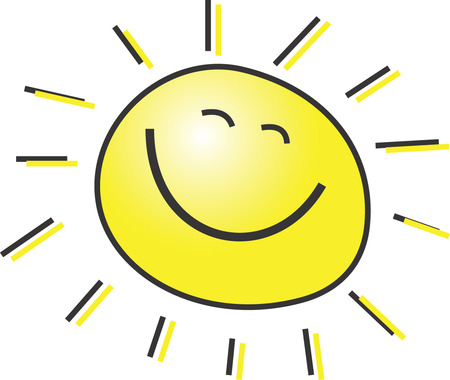 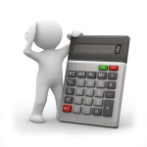  sunshine period	Definition:  The sunshine period is the amount of how many 	         hours the sun shines in a region in a yearBut: Because of clouds blocking the sun there is no direct insolation possible so the sunshine period is only the time, when the sun can shine undisturbed on the earth!It is very important for the photovoltaic system.The average over many years of shining hours in Germany is around 1,550 hours.There is a difference between regions in the south and at the coast, where the amount is sometimes over 2,000 hours and in the middle of Germany and  the Ruhr area with less than 1,000 hours.at this side you can read the sunrise and sunset time in a region you decideGermany / Waldkraiburg: http://www.sunrise-set.com/?month=7&year=2015&longitude=12.401636300000063&latitude=48.2086516&zenith=90.833333333333&location=Waldkraiburg&resulting=1&view=monthFrance / Pessac: http://www.sunrise-set.com/?month=7&year=2015&longitude=-0.6303860000000441&latitude=44.80583&zenith=90.833333333333&location=Pessac&resulting=1&view=monthItaly / Bitonto: http://www.sunrise-set.com/?month=7&year=2015&longitude=16.691056900000035&latitude=41.1078251&zenith=90.833333333333&location=Bitonto&resulting=1&view=monthFinland / Kuopio: http://www.sunrise-set.com/?month=7&year=2015&longitude=27.67933849999997&latitude=62.8933347&zenith=90.833333333333&location=Kuopio&resulting=1&view=monthTurkey / Istanbul: http://www.sunrise-set.com/?month=8&year=2015&longitude=28.97835889999999&latitude=41.0082376&zenith=90.833333333333&location=Istanbul&resulting=1&view=monthLuxembourg / Luxembourg: http://www.sunrise-set.com/?month=7&year=2015&longitude=6.129583000000025&latitude=49.815273&zenith=90.833333333333&location=Luxemburg&resulting=1&view=monthEarly spring: 20.03.2015	Summer solstice:21.06.2015Autumn equinox:22.09.2015Winter solstice:21.12.2015Sources:http://modernus.de/solar-photovoltaik-anlagen/photovoltaik-ertrag-berechnung-ertragsrechner-rechner-sonnenstunden-sonneneinstrahlunghttp://www.google.de/imgres?imgurl=http%3A%2F%2Fwww.hotel-sonnenschein.com%2Fsonne.jpg&imgrefurl=http%3A%2F%2Fwww.hotel-sonnenschein.com%2F&h=380&w=450&tbnid=OLCjNRzlPMa6pM%3A&docid=kRYWB9Tythbk9M&ei=qAqpVZL5M8GssAGY9ZegCA&tbm=isch&iact=rc&uact=3&dur=904&page=1&start=0&ndsp=18&ved=0CDUQrQMwAGoVChMIku2b96nixgIVQRYsCh2Y-gWEhttp://www.google.de/imgres?imgurl=http://www.blackborder.com/q/sites/default/files/images/Calculation%25201.jpg&imgrefurl=http://www.blackborder.com/q/node/14913&h=300&w=300&tbnid=Bt_cpAVtmJZGgM:&tbnh=125&tbnw=125&usg=__Ljijvz0QRBaqZtxy5_t8K66HmyM=&docid=1zqmYVdpJdQC5MGermany France  ItalyFinlandTurkey LuxemburgSunrise05:1106:0304:5404:0704:0505:36Sunset17:2418:1617:0616:2616:1717:49Total sun12:1312:1212:1112:1812:1112:13Germany France  ItalyFinlandTurkeyLuxembourgSunrise 03:07	04:1403:1923:5802:3003:25Sunset 19:1619:5318:3020:2317:4119:49Total sun16:0815:3915:1120:2515:1016:24Germany France   ItalyFinlandTurkey LuxemburgSunrise04:5505:4804:3903:5003:5005:20Sunset17:1018:0216:5216:1316:0317:35Total sun12:1412:1312:1212:2212:1312:15Germany France   ItalyFinlandTurkeyLuxembourgSunrise06:5607:3506:1307:4005:2307:28Sunset15:2016:2615:2912:3414:4015:38Total sun08:2408:5009:1504:5409:1608:10